Ximena Guadalupe Raygoza Jimenez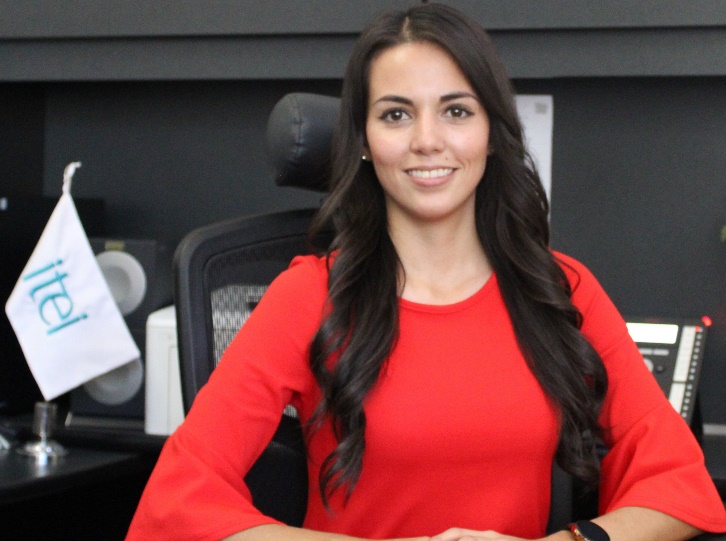 Abogada por la Universidad de Guadalajara. Actualmente es Maestrante en Transparencia y Protección de Datos Personales también en la Universidad de Guadalajara.Desde septiembre del año 2016 se ha desempeñado en diversos cargos dentro el Instituto de Transparencia, Información Pública y Protección de Datos Personales del Estado de Jalisco (ITEI), destacando su labor como Secretaria Relatora y Encargada de Edición de la Revista Caja de Cristal, fungiendo actualmente como Secretaria Ejecutiva.Integrante honorifica del claustro docente y coordinadora de diseño curricular y elaboración de material didáctico de programas impartidos en el Centro de Estudios Superiores de la Información Pública y Protección de Datos Personales del ITEI.